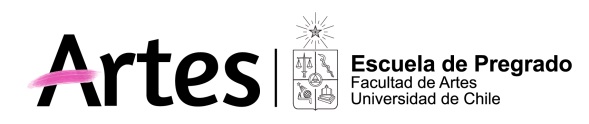 PROGRAMA ACADÉMICO LICENCIATURA EN ARTES MENCIÓN INTERPRETACIÓN1. Nombre de la actividad curricularViola I (etapa superior) – Prof. Carola Fredes2. Nombre de la actividad curricular en inglésViola I (university level)3. Unidad Académica / organismo de la unidad académica que lo desarrollaFacultad de Artes/Departamento de Música y SonologíaLicenciatura en Artes con mención en Interpretación Musical, especialidad Viola4. Horas de trabajo presencial 1,55. Objetivo General de la asignaturaHaber conocido, adquirido y poder ejecutar correctamente la técnica y la base teórica del instrumento y del repertorio que se trabajó en el ciclo básico. Seguir abarcando repertorio y con trabajo de repertorio orquestal de mayor dificultad. Se debe estar preparado para  enfrentar grandes desafíos a nivel técnico y musical, ya que en este nivel, el alumno ha experimentado toda la etapa básica e idealmente los requisitos básicos para pasar a superior deben estar resueltos.Poder seguir desarrollando un estilo de trabajo crítico y meticuloso abarcando todos los niveles de conocimiento posibles de acuerdo al nivel particular e individual del alumno, poniendo especial énfasis en el desarrollo cualitativo del trabajo que se realice y en la mejora de las falencias que puedan presentarse, además de enfocarse en resaltar sus mejores virtudes como intérprete. Haber podido crear la base de un músico crítico y competente en aspectos cotidianos de la vida musical y que posea las bases técnicas claras para poder enfrentar la etapa superior sin dificultades y poder abarcar repertorio de nivel de dificultad mucho mayor.6. Objetivos Específicos de la asignaturaConocer el estilo interpretativo de cada obra que se trabaja, como por ejemplo; aportar con datos históricos del contexto en que se creó la obra, investigar sobre el compositor, comparar con otras tendencias artísticas, etc.)Tomar conciencia del cuerpo: Seguir trabajando en el desarrollo de la postura corporal y la disposición mental al tocar el instrumento. Practicar y perfeccionar todas las técnicas aprendidas en la etapa básica. Tener los conocimientos y realizar periódicamente y en cada clase, al comienzo y al final, ejercicios de elongación para evitar contracturas y lesiones.Poder analizar estructural y musicalmente las obras que se trabajen.Ejercitar el tocar frente a público. Realizar una audición de cátedra cada mes en dónde se enfrente a sus propios compañeros y público en general para recrear el ambiente de una audición de orquesta o en un concierto de solista (se pueden interpretar todo tipo de obras, ya sean estudios o una obra entera si se prefiere) Manejar correctamente el arco, mano izquierda, técnica y comprensión de cambios de posición, diferentes tipos de vibrato, dobles cuerdas, musicalidad, etc.Ejercitar repertorio orquestal y entrenarse para audiciones, competencias, cursos, etc.7. Saberes / contenidosDesarrollo de mano izquierda, además de contenidos de técnica de Arco, cambios de posición, vibrato y tipos de afinación.Escalas, arpegios, cromáticas, en terceras y dobles cuerdas (TODAS LAS POSICIONES). Todo esto con variaciones de arco y sus combinaciones.Golpes de arco como spiccato, martelé y detaché, etc.8. MetodologíaClases individuales en que se trabajan los aspectos técnicos y/o musicales de las obras según Programa; ensayos con piano de las obras que lo requieran; revisión y corrección del trabajo personal del estudiante.Clases grupales de técnica de arco, afinación, audiciones internas (sólo de la cátedra), y lectura a primera vista.9. EvaluaciónControl Técnico (2 por semestre):Escalas y arpegios mayores y menores, escalas en terceras, cromáticas y dobles cuerdas.Examen Final de Año:Una sonata o concierto y dos estudios, ÓUna sonata o concierto, un estudio y una pieza de corta duración.Criterios de evaluación:Interpretación: expresión, musicalidad.Solidez técnica: cambios de posición, afinación, vibrato, pulso, ritmos, sonido, (lectura a primera vista)Puntualidad, asistencia y responsabilidad demostrada durante el semestre o año completo dependiendo de cuál es la evaluación.10. Requisitos de aprobaciónNota 4,0 y 80% de asistencia11. Bibliografía Métodos: FleschFiorilloRodeCampagnoliSchradieck 1, 2, 3 y 4Sevcik Op. 1 N.1 (Manejo del arco) Sevcik Op. 2 (N°1 y N°2 Sevcik Op. 3 (40 Variaciones de Arco)Sevcik Op. 8 (Cambios de posición) Hoffmeister Estudios para viola sola"PROBESPIEL TRAINING" (Libro de extractos orquestales)Repertorio (REFERENCIAL) Brahms sonatas en Fa menor y Mi bemol mayorRebecca Clarke Sonata para viola y pianoPaul Hindemith Sonata viola y piano Op 11 N°4Stamitz Viola Concerto en Re MayorSuite N 4 de Johann Sebastian BachBiber Pasaccaglia para viola sola en Do menor (orig violin solo)Milhaud viola sonata N°1Schumann "Maerchen Bilder"Passacaglia Violin Viola Ciaccona de Tomaso Vitali (orig violín)etc.